УКРАЇНАЧЕРНІВЕЦЬКА ОБЛАСНА ДЕРЖАВНА АДМІНІСТРАЦІЯЧЕРНІВЕЦЬКА ОБЛАСНА ВІЙСЬКОВА АДМІНІСТРАЦІЯДЕПАРТАМЕНТ ОСВІТИ І НАУКИвул. М. Грушевського, 1, м. Чернівці, 58002, тел. (0372) 55-29-66, факс 57-32-84,Е-mail: doncv@ukr.net   Код ЄДРПОУ 3930133708.12.2022 № 01-34/2194                      На № ____________від _____________Керівникам органів управління у сфері освіти територіальних громадКерівникам закладів освіти обласного підпорядкуванняКерівникам закладів фахової передвищої та вищої освітиВідповідно до листа Інституту політико-правових та релігійних досліджень зареєстрованого у Департаменті освіти і науки обласної державної адміністрації (обласної військової адміністрації) від 30.11.2022 № 31/3064 інформуємо, що Інститут політико-правових та релігійних досліджень проводить Всеукраїнський конкурс творчих робіт «Національно-патріотичне становлення молоді» до Дня Соборності України.Метою конкурсу є підтримка обдарованої молоді та підвищення рівня обізнаності про історію становлення України, створення умов для її творчого зростання.Пріоритетні напрямки Конкурсу:- зміцнення національної єдності;- консолідація українського суспільства; - відновлення і збереження історичної пам’яті українського народу;- національно-патріотичне виховання молоді;- суспільний діалог задля національної ідентичності;- героїчне протистояння Українського народу;- свобода світогляду, віросповідання та капеланство; - інша тематика, виходячи з пріоритетних напрямків.До участі у Конкурсі запрошуються: учні, члени Малої академії наук України, студенти закладів вищої освіти, аспіранти закладів вищої освіти на наукових установ України, молодь, інші зацікавлені особи.Конкурс проходить з 10.10.2022 по 22.01.2023.Прийом конкурсних робіт здійснюється з 10.10.2022 по 06.01.2023.Конкурсні роботи разом з заявкою направляються на електронну адресу Інституту політико-правових та релігійних досліджень: institute2014@ukr.net, вказавши у темі повідомлення «На Конкурс». Зразок заявки додається.Додаткова інформація: https://www.facebook.com/institute2015 Департамент освіти і науки обласної державної адміністрації (обласної військової адміністрації) рекомендує сприяти реалізації зазначеного проєкту та надати інформаційну підтримку, а саме:-  опублікувати анонс на інформаційних ресурсах органів управління освіти територіальних громад (сайт або сторінка у соціальних мережах) та закладів освіти  області.- сприяти   залученню учнів та студентів закладів  освіти області до участі у проєкті.Просимо поширити зазначену інформацію серед всіх зацікавлених осіб.Додаток: на 1 арк.Заступник директора Департаменту – начальник управління освіти та цифрової трансформації                                                           Оксана ГРИНЮКЮлія Дячук, 55 18 16Олена РацаЯна Тихохід 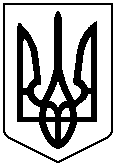 